Визит внука воина 62-й морской стрелковой бригады Н.Ф. Скрябина, принимавшего участие в бою за деревню Теребетово7 августа Лотошинский историко-краеведческий музей посетил дирижёр Таманской гвардейской дивизии 1-го гвардейского полка Сергей Леонидович Скрябин – внук Николая Фёдоровича Скрябина, воина 62-й отдельной морской стрелковой бригады 1-й Ударной армии, участвовавшего в боях за нашу Лотошинскую землю.Николай Фёдорович Скрябин родился 10 декабря 1906 года. 8 августа 1941 года был призван военным комиссариатом Бердымского района Пермского края. В составе 62-й отдельной морской стрелковой бригады, которая комплектовалась из моряков частей ПВО Тихоокеанского флота и Амурской флотилии, матросов Ярославского флотского экипажа, а также мобилизованных резервистов Пермского края, принимал участие в битве за Москву. Эта бригада освобождала населенные пункты Лотошинского района Мармыли, Званово, Теребетово, Круглово, Лотошино. Николай Федорович Скрябин участвовал в бою за деревню Теребетово в ночь с 31 декабря 1941 года на 1 января 1942 года. Был ранен. 6 июня 1942 года демобилизован по ранению.Внук воина прибыл на Лотошинскую землю, чтобы более подробно узнать о сражениях, проходивших здесь в годы Великой Отечественной войны 1941-1945 гг., чтобы побывать на месте боя за деревню Теребетово, в котором принимал участие его дед.Для гостей была проведена обзорная экскурсия по музею, особое внимание было акцентировано на военном зале. В завершение экскурсии С.Л. Скрябин преподнёс в дар музею книгу об истории военно-оркестровой службы РФ. Затем в сопровождении сотрудника музея В.А. Ананьева гости проследовали в деревни Теребетово и Званово, где посетили братские могилы советских воинов, погибших в боях за эти деревни в январе 1942 года.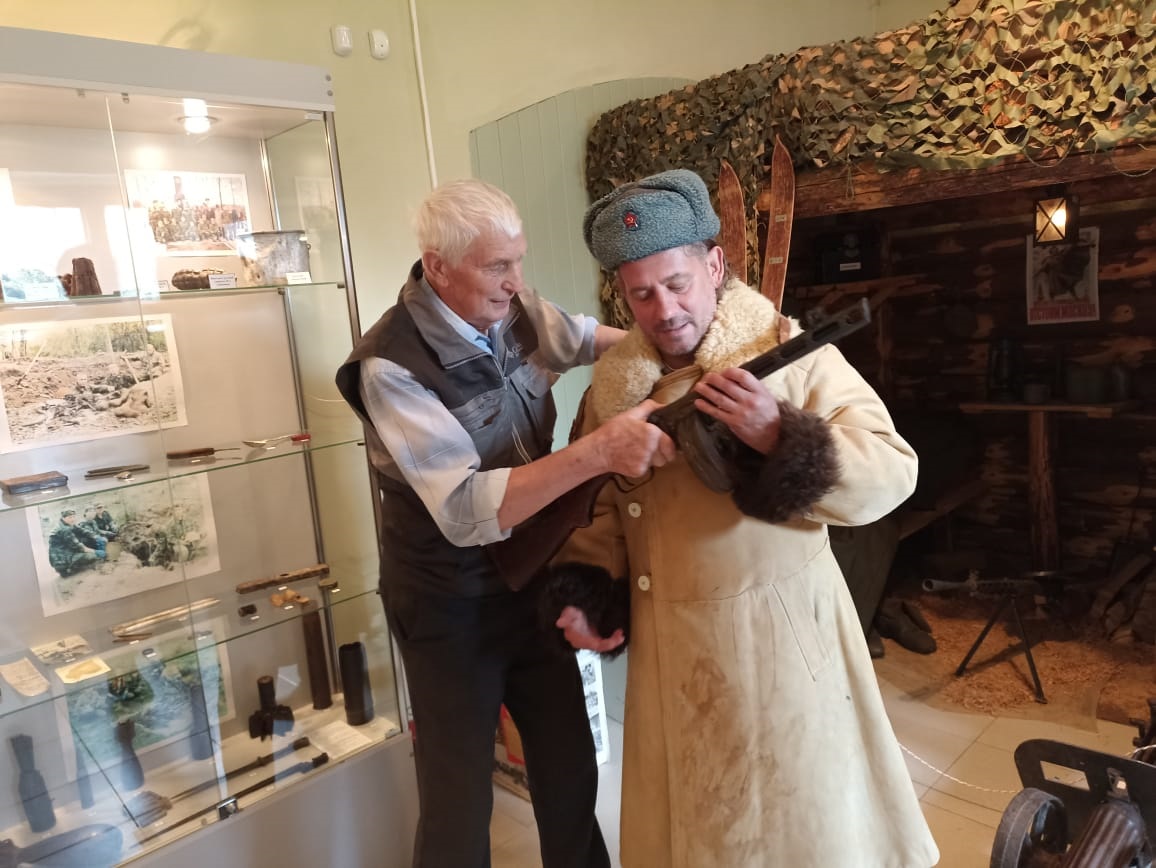 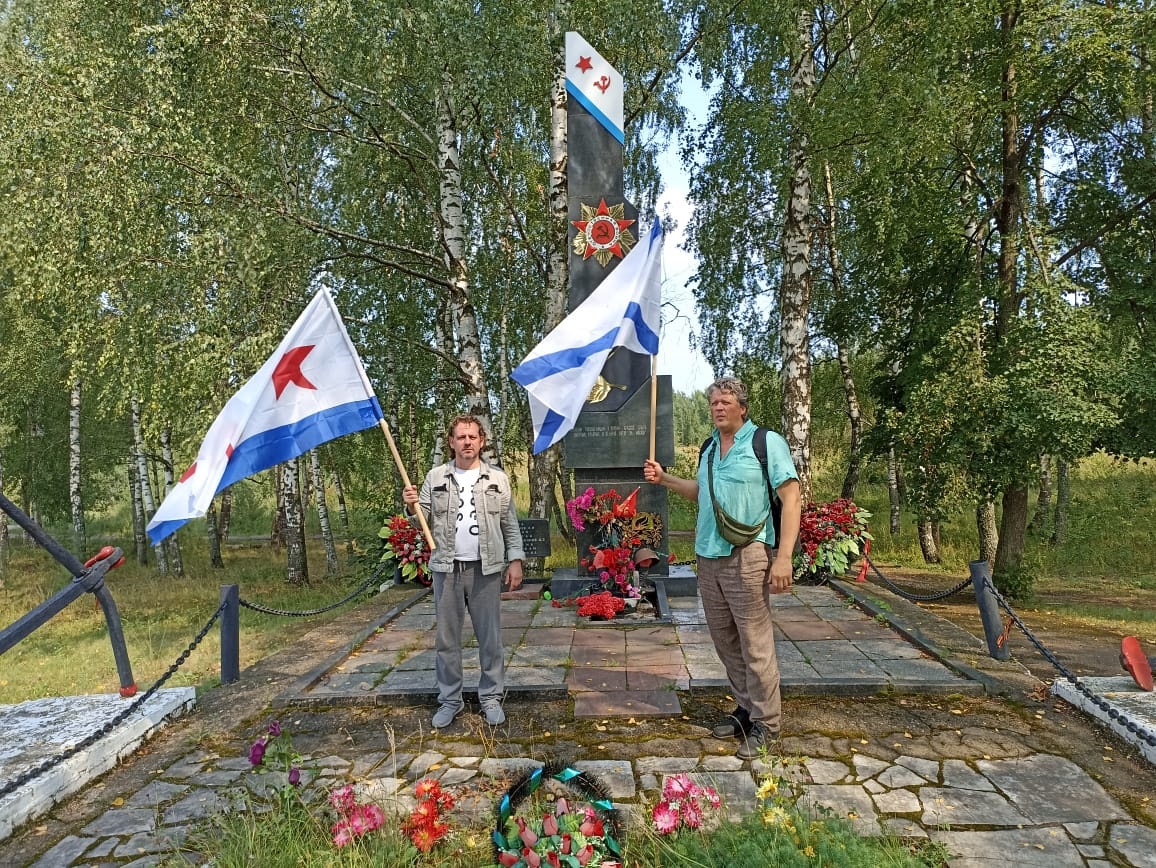 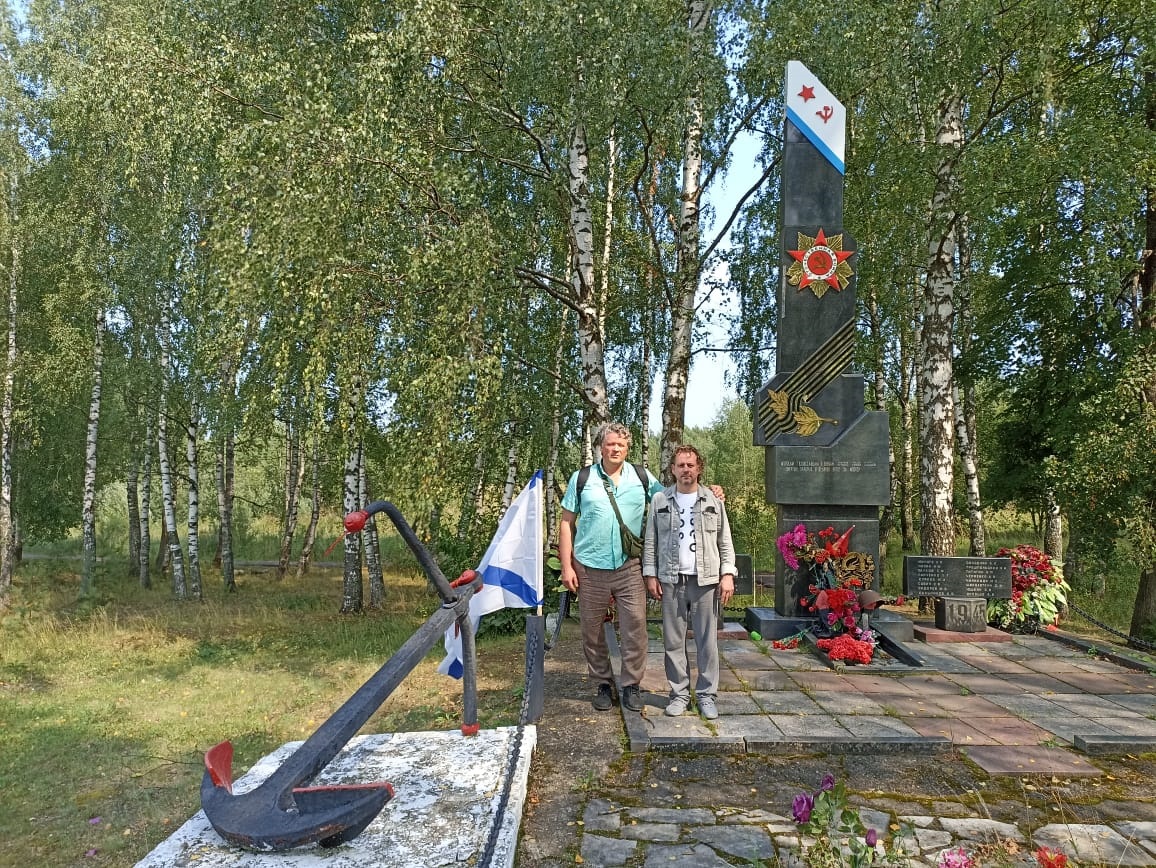 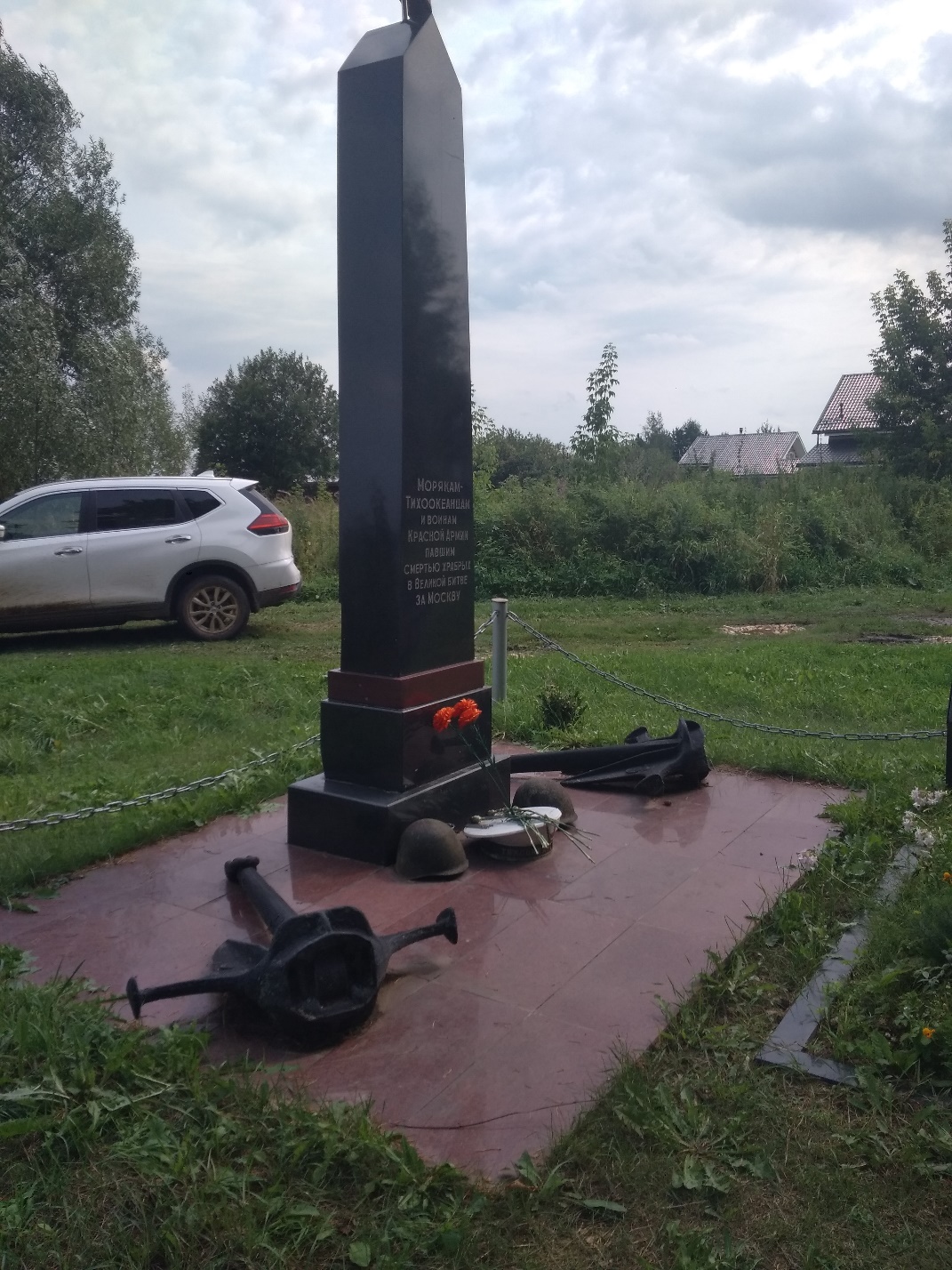 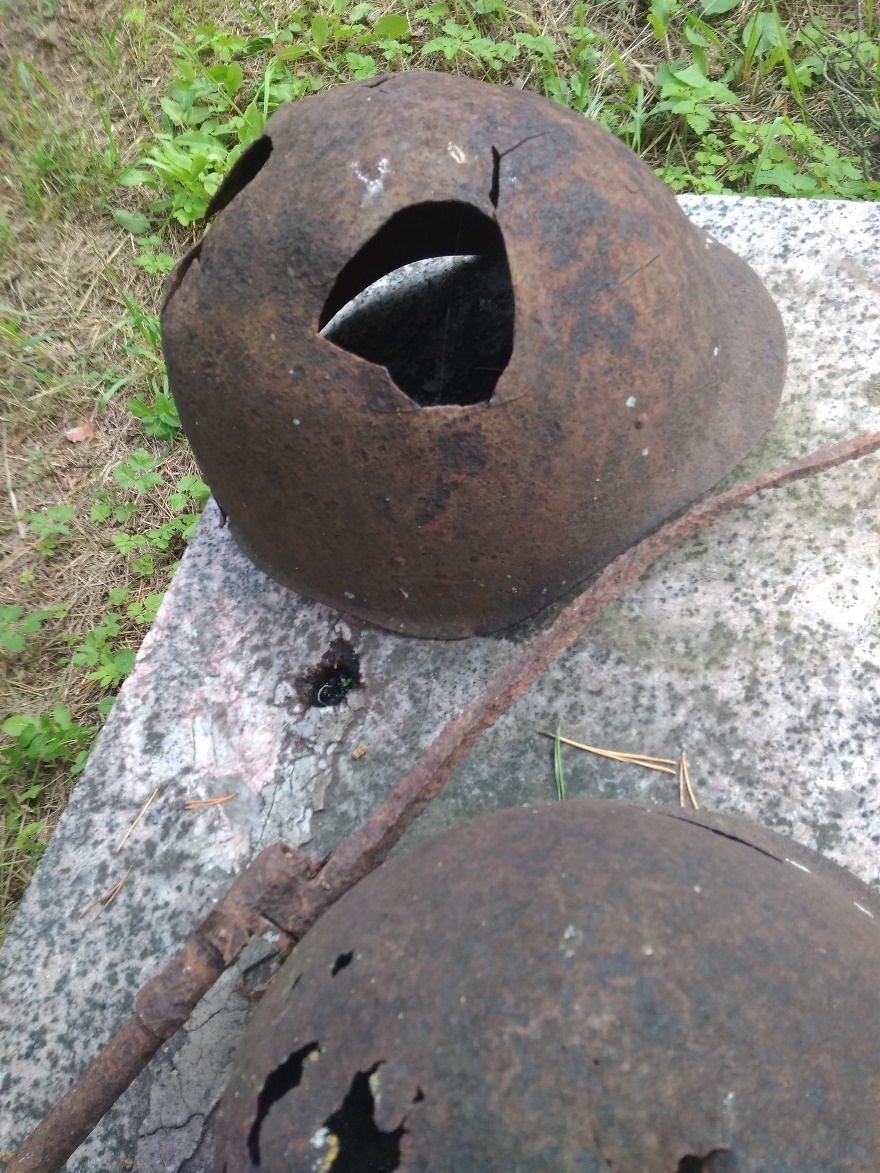 